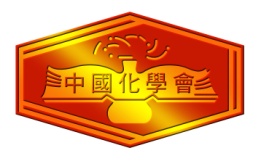 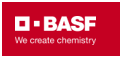 「巴斯夫碩／博士生創新論文獎」報名表Please kindly provide the accurate & complete information upon the followings, and send it to jccs@gate.sinica.edu.tw before Aug. 15, 2018 請用中文填寫完整資訊，並於2018年8月15日前e-mail至jccs@gate.sinica.edu.twPlease add your Chinese CV within this pagePlease add your English CV within this pageOther things you may think important (Optional)(Title, Font: Times New Roman; Size: 14; Bold)×××, ×××, ××× (Authors, Font: Times New Roman; Size: 11; Reporter’s name underlined)(Affiliation, address, Font: Times New Roman; Size: 10)Key words: ***, ***, *** (Within 5 key words; Font: Times New Roman; Size: 10; Line spaces: double)        (Text, Font: Times New Roman; Size: 10; Line spaces: 1.25 lines)（題目，14細明體）×××，×××，×××（作者，9細明體，報告人名用底線標註）作者學校，地點 郵遞區號（9細明體）關鍵字：××××，××××，××××（9細明體，關鍵字5個以內，雙倍行距）（正文，9細明體，1.25倍行距）Notes:中/英文摘要總共1頁Name (in Chinese)  姓名(中文)：Name (same with passport /English) 姓名(英文)：       請附近照Id photoGender (性別)：□Male男□Female女Place of Birth出生地：                        請附近照Id photoGender (性別)：□Male男□Female女Personal ID身份證號碼：請附近照Id photoUniversity學校： Supervisor指導教授姓名：Supervisor指導教授姓名：University Address/ Post code學校可收地址/郵遞區號：Major專業：Major專業：Cell Phone 聯繫手機：Department系所：Department系所：Email Address電子郵件地址：Expected Graduate Month/Year預計畢業時間年/月：Expected Graduate Month/Year預計畢業時間年/月：Specific allergies caused by是否對藥物/物品過敏? 若有, 請列出 Specific allergies caused by是否對藥物/物品過敏? 若有, 請列出 Specific allergies caused by是否對藥物/物品過敏? 若有, 請列出 Oral English Level英文口語能力□Fluent 流利□Good 良好□Acceptable 一般Please specify English level certificates (Key indicators for BASF Funding initiatives)請附上任一英文檢定證書影本(巴斯夫評估要點/如:全民英檢/TOEIC…等)Please specify English level certificates (Key indicators for BASF Funding initiatives)請附上任一英文檢定證書影本(巴斯夫評估要點/如:全民英檢/TOEIC…等)Have you ever organized or participated in any social activities? If then, please describe it in briefing.曾參加過哪些社會公益或學校社團活動? 請簡要說明 Have you ever organized or participated in any social activities? If then, please describe it in briefing.曾參加過哪些社會公益或學校社團活動? 請簡要說明 Have you ever organized or participated in any social activities? If then, please describe it in briefing.曾參加過哪些社會公益或學校社團活動? 請簡要說明 Please attach your resume in Chinese and English 請附個人中/英文簡歷各一頁Please attach your resume in Chinese and English 請附個人中/英文簡歷各一頁Please attach your resume in Chinese and English 請附個人中/英文簡歷各一頁I understand plagiarism of ideas and text is unacceptable.  The organizers will withdraw my application and award as well as make a public announcement once they are aware of any academic dishonesty of my research paper attached.　I will take all legal responsibility for any loss and damage incurred by the third parties.       本人保證提交之論文報告無抄襲之情事，如有違反，本人了解主辦單位將取消參加資格，同時追回已頒發之獎金並公告之。如造成第三者之權益損失，本人應負完全法律責任，與主辦單位無關。簽名(signature):＿＿＿＿＿＿＿＿＿＿＿ I understand plagiarism of ideas and text is unacceptable.  The organizers will withdraw my application and award as well as make a public announcement once they are aware of any academic dishonesty of my research paper attached.　I will take all legal responsibility for any loss and damage incurred by the third parties.       本人保證提交之論文報告無抄襲之情事，如有違反，本人了解主辦單位將取消參加資格，同時追回已頒發之獎金並公告之。如造成第三者之權益損失，本人應負完全法律責任，與主辦單位無關。簽名(signature):＿＿＿＿＿＿＿＿＿＿＿ I understand plagiarism of ideas and text is unacceptable.  The organizers will withdraw my application and award as well as make a public announcement once they are aware of any academic dishonesty of my research paper attached.　I will take all legal responsibility for any loss and damage incurred by the third parties.       本人保證提交之論文報告無抄襲之情事，如有違反，本人了解主辦單位將取消參加資格，同時追回已頒發之獎金並公告之。如造成第三者之權益損失，本人應負完全法律責任，與主辦單位無關。簽名(signature):＿＿＿＿＿＿＿＿＿＿＿ 